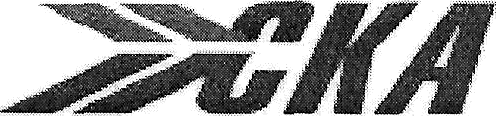 Транспортная компания ООО «Системы Консалтинга и Аутсорсинга» (ООО«CKA»)Имеющая автоколонны: Красноярск-Левобережный, Красноярск-Правобережный, г. Мариинск, ж/д станция  Решоты, с. Чунояр, г. Боготол, г. Иланский, г. Уяр, г. Ачинск, п. Суриково, пгт.Козулька, г. Лесосибирск, г. Ужур, гп. Дубинино, пгт. Кошурниково, пгт. Курагино, пгт. Саянский, ж/д станция Чульжан, рп. Аскиз, г. Абакан, с. ШираПриглашает студентов техникума 3-4 курсов для прохождения производственной практики с дальнейшим трудоустройством по профессиям:-Водитель автомобиля;- Машинист автомобильного крана; - Слесарь по ремонту и обслуживанию автомобилейЖилье, оплата к месту проезду практики и дополнительная стипендия компанией ООО «CKA» не предоставляется!!!!!Адрес: г. Красноярск, ул. Обороны, 21АТел: 8-923-015-59-45 Прядилкина Елена Геннадьевна